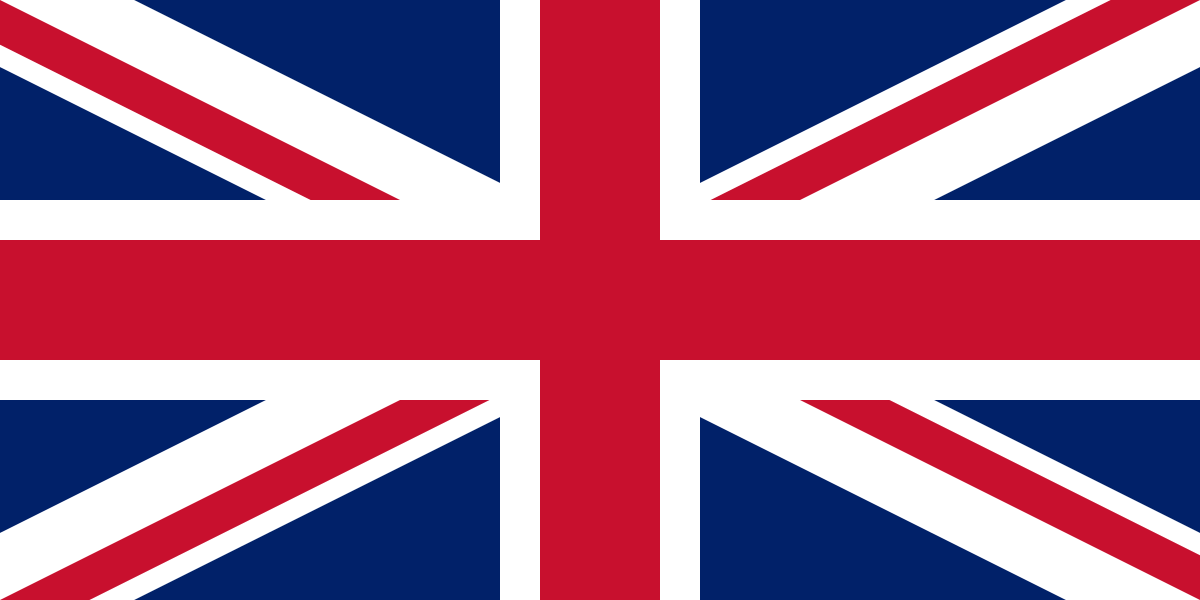 Country:United KingdomCommittee:Food And Agricultural Organization Agenda Item:Ensuring Sustainable Food Production And Distribution To Accommodate The Increasing World Population   The United Kingdom, also known as Great Britain and Northern Ireland, is a state consisting of four constituent countries: England, Scotland, Wales, and Northern Ireland. The country's territory is made up of the entire British Isles and the northern part of the island of Ireland. The United Kingdom has a constitutional monarchy system, and there is no single constitutional text that has been enacted as a constitution. The population, which stands at 68 million, is comprised of 87% English, Scottish, Welsh, and Northern Irish people, while the remaining 13% consists of people of Indian, Pakistani, Black African, Bangladeshi, and Chinese descent. The United Kingdom is the 80th largest country in the world, with an area of 243,610 km².   As of 2021, the total agricultural land area in the United Kingdom is approximately 19 million hectares, which has remained unchanged since 2003. Fresh vegetable production has been increasing in England since 2014. The UK government has published many reports on sustainable food policies, including "A Green Future" (2018), "Health and Harmony" (2018), and "National Food Strategy" (2020). The general aim of these reports is to work on sustainable food production, the preservation and improvement of the natural environment, and the reduction of food waste. The United Kingdom has joined the SPG to share information on sustainable agriculture and food production. With this initiative, a Support Program worth £65 million will be launched to help developing countries transition to more sustainable agricultural and food production methods. This program is planned to be a step towards promoting sustainable food production and agriculture methods worldwide.   The United Kingdom is carrying out many works on sustainable agriculture for both its own country and other countries in the world. These projects can be developed, and by taking responsibility for the world together with the help of other developed countries, we can combat these types of problems.